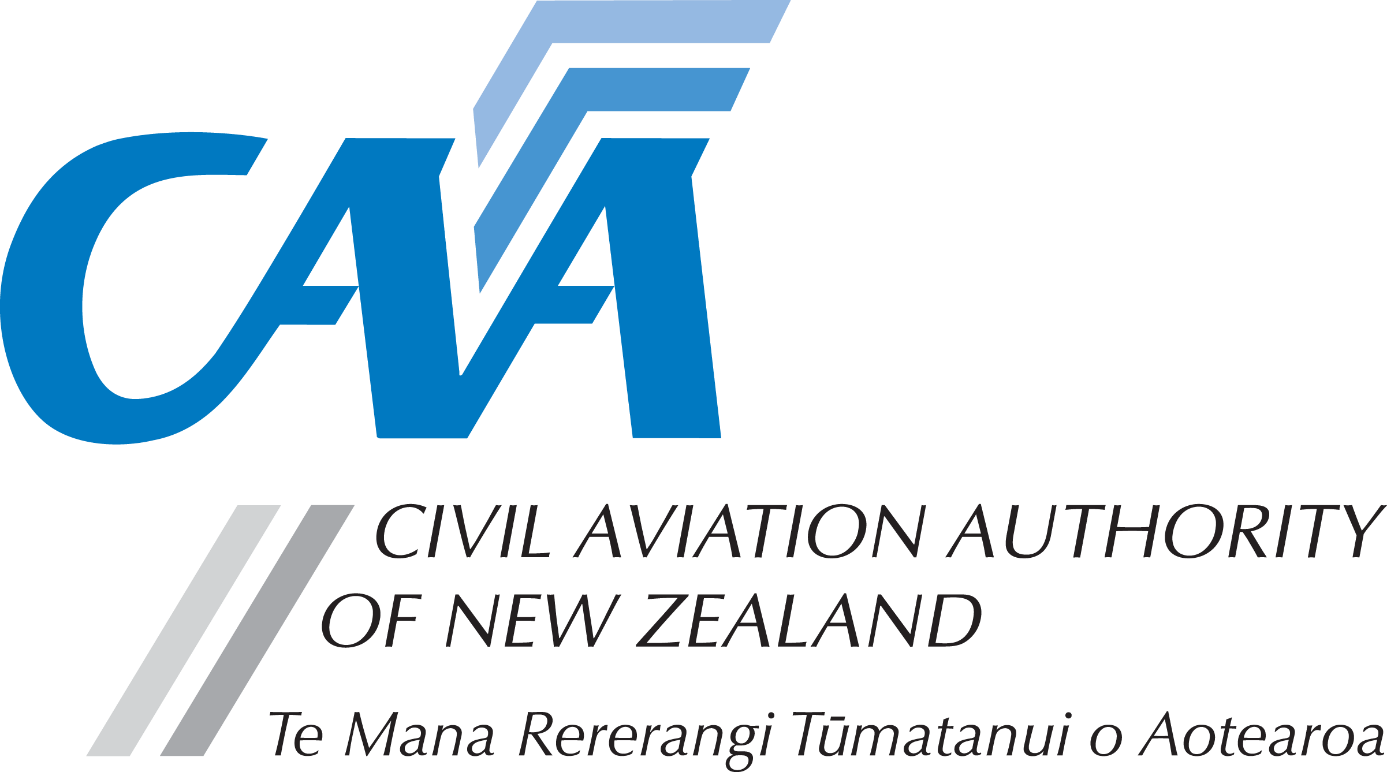 Exchange to a NZ Part 66 Licence from Previous NZ CAA AME LicenceNotes to applicants:A completed Fit and Proper Person Questionnaire, form CAA 24FPP or CAA 24FPPDEC, is required with this application. Refer to the 24FPP form for guidance on the appropriate form to be used.Personal detailsLicence categoryFees & payment detailsDeclarationApplicant’s checklistSubmit the completed application to either:Email: lic.applications@caa.govt.nzPost: Licensing and Standards, Civil Aviation Authority, PO Box 3555, Wellington 6140, New ZealandCAA participant number (if known)CAA participant number (if known)CAA participant number (if known)Date of birth (dd/mm/yy)Title (Mr/Mrs/Ms/Miss)Title (Mr/Mrs/Ms/Miss)Last nameLast nameGiven name(s)Given name(s)Country of birthCountry of birthNationalityAddress for service - Civil Aviation Act, s8, requires applicants to provide an address for service in New Zealand (i.e. a physical address) and to promptly notify the Director of any changes.Address for service - Civil Aviation Act, s8, requires applicants to provide an address for service in New Zealand (i.e. a physical address) and to promptly notify the Director of any changes.Address for service - Civil Aviation Act, s8, requires applicants to provide an address for service in New Zealand (i.e. a physical address) and to promptly notify the Director of any changes.Address for service - Civil Aviation Act, s8, requires applicants to provide an address for service in New Zealand (i.e. a physical address) and to promptly notify the Director of any changes.Address for service - Civil Aviation Act, s8, requires applicants to provide an address for service in New Zealand (i.e. a physical address) and to promptly notify the Director of any changes.Address for service - Civil Aviation Act, s8, requires applicants to provide an address for service in New Zealand (i.e. a physical address) and to promptly notify the Director of any changes.Address for service - Civil Aviation Act, s8, requires applicants to provide an address for service in New Zealand (i.e. a physical address) and to promptly notify the Director of any changes.Address for service - Civil Aviation Act, s8, requires applicants to provide an address for service in New Zealand (i.e. a physical address) and to promptly notify the Director of any changes.Address for service - Civil Aviation Act, s8, requires applicants to provide an address for service in New Zealand (i.e. a physical address) and to promptly notify the Director of any changes.PhoneMobileEmailPostal address (if different from address for service)Postal address (if different from address for service)Postal address (if different from address for service)Postal address (if different from address for service)Postal address (if different from address for service)Postal address (if different from address for service)Postal address (if different from address for service)Postal address (if different from address for service)Postal address (if different from address for service)PhoneMobileEmailPlease indicate required licence category. You must enclose a copy of your previous licence.AeroplaneRotorcraftPowerplantElectricalPlease indicate required licence category. You must enclose a copy of your previous licence.InstrumentRadioLTA AircraftComponentsPlease pay online at https://sec.caa.govt.nz/onlinepayment and attach the receipt that will be emailed to you. Unless the full fees are paid and receipt is attached, applications will not be processed.For information relating to fees, refer to the Civil Aviation Charges Regulations.Please pay online at https://sec.caa.govt.nz/onlinepayment and attach the receipt that will be emailed to you. Unless the full fees are paid and receipt is attached, applications will not be processed.For information relating to fees, refer to the Civil Aviation Charges Regulations.Payment detailsPayment detailsTotal feesReceipt numberThe provision of false information or failure to disclose information relevant to the grant or holding of an aviation document constitutes an offence under Section 49 of the Civil Aviation Act 1990 and is subject, in the case of an individual, to imprisonment for a term not exceeding 12 months or to a fine not exceeding $10,000.I declare that to the best of my knowledge and belief the statements made and the information supplied in this application and the attachments are complete and correct. Consent to disclosure & collectionI authorise the collection by the Director of Civil Aviation or his delegate (hereinafter referred to as "the Director") from, and the disclosure to the Director by, any person, organisation or government department of any details of my knowledge & compliance with transport safety regulatory requirements. I authorise the Director to use, and disclose, the information obtained about me for any purpose under the Civil Aviation Act 1990, or other such purpose permitted by law.I declare that to the best of my knowledge and belief the statements made and the information supplied in this application and the attachments are complete and correct. Consent to disclosure & collectionI authorise the collection by the Director of Civil Aviation or his delegate (hereinafter referred to as "the Director") from, and the disclosure to the Director by, any person, organisation or government department of any details of my knowledge & compliance with transport safety regulatory requirements. I authorise the Director to use, and disclose, the information obtained about me for any purpose under the Civil Aviation Act 1990, or other such purpose permitted by law.I declare that to the best of my knowledge and belief the statements made and the information supplied in this application and the attachments are complete and correct. Consent to disclosure & collectionI authorise the collection by the Director of Civil Aviation or his delegate (hereinafter referred to as "the Director") from, and the disclosure to the Director by, any person, organisation or government department of any details of my knowledge & compliance with transport safety regulatory requirements. I authorise the Director to use, and disclose, the information obtained about me for any purpose under the Civil Aviation Act 1990, or other such purpose permitted by law.I declare that to the best of my knowledge and belief the statements made and the information supplied in this application and the attachments are complete and correct. Consent to disclosure & collectionI authorise the collection by the Director of Civil Aviation or his delegate (hereinafter referred to as "the Director") from, and the disclosure to the Director by, any person, organisation or government department of any details of my knowledge & compliance with transport safety regulatory requirements. I authorise the Director to use, and disclose, the information obtained about me for any purpose under the Civil Aviation Act 1990, or other such purpose permitted by law.The provision of false information or failure to disclose information relevant to the grant or holding of an aviation document constitutes an offence under Section 49 of the Civil Aviation Act 1990 and is subject, in the case of an individual, to imprisonment for a term not exceeding 12 months or to a fine not exceeding $10,000.Applicant’s signatureDatePlease ensure all documents are enclosed. Applications which are incomplete or lacking any required documents will be returned. Fit and Proper Person Questionnaire completed – either 24FPP or 24FPPDECPlease ensure all documents are enclosed. Applications which are incomplete or lacking any required documents will be returned. Copy of previous licence enclosedPlease ensure all documents are enclosed. Applications which are incomplete or lacking any required documents will be returned. Payment receipt